«О бюджете сельского поселения Дурасовский сельсовет муниципального района Чишминский район Республики Башкортостан                                                                                на 2020 год и на плановый период 2021 и 2022 годов»Совет сельского поселения Дурасовский сельсовет  муниципального района Чишминский район  Республики Башкортостан РЕШИЛ:1. Утвердить основные характеристики бюджета сельского поселения Дурасовский сельсовет муниципального района Чишминский район Республики Башкортостан на 2020 год:           а) прогнозируемый общий объем доходов бюджета сельского поселения Дурасовский сельсовет  в сумме 4 501,5 тыс. руб.; б)  общий объем расходов бюджета сельского поселения  в сумме  4 501,5  тыс. руб.;в) дефицит (профицит) бюджета сельского поселения  0,0 тыс. рублей;2. Утвердить основные характеристики бюджета сельского поселения Дурасовский сельсовет  муниципального района Чишминский район на плановый период 2021 и 2022 годов:а) прогнозируемый общий объем доходов бюджета сельского поселения  на 2021 год  в сумме  3 798,3 тыс. руб. и на 2022 год в сумме  3 964,0 тыс. руб.;б)  общий объем расходов бюджета сельского поселения  на 2021 год  в сумме  3 798,3 тыс. руб., в том числе условно утвержденные расходы в сумме 93,5 тыс. руб. и на 2022 год в сумме 3 964,0 тыс. руб., в том числе условно утвержденные расходы в сумме 186,0 тыс. руб.в) дефицит (профицит) бюджета сельского поселения на 2021 год в сумме 0,0 тыс. руб. и на 2022 год  в сумме 0,0 тыс. руб.3. Установить, что при зачислении в бюджет сельского поселения Дурасовский сельсовет,  безвозмездных поступлений в виде добровольных взносов (пожертвований) от юридических и физических лиц для казенного учреждения, находящегося в ведении соответствующего главного распорядителя средств бюджета сельского поселения Дурасовский сельсовет, на сумму указанных поступлений увеличиваются бюджетные ассигнования для последующего доведения в установленном порядке до указанного казенного учреждения лимитов бюджетных обязательств для осуществления расходов, соответствующим целям, на достижение которых предоставлены добровольные взносы (пожертвования).4. Утвердить перечень главных администраторов доходов бюджета сельского поселения Дурасовский сельсовет  муниципального района Чишминский район  Республики Башкортостан согласно приложению 1  к  настоящему Решению.Утвердить перечень главных администраторов источников финансирования дефицита бюджета сельского поселения Дурасовский сельсовет  и закрепить за ними основные источники финансирования дефицита бюджета сельского поселения Дурасовский сельсовет согласно приложению 2 к настоящему Решению.5. Установить поступления доходов в бюджет сельского поселения Дурасовский сельсовет:а)  на 2020 год согласно приложению 3 к настоящему Решению;б) на плановый период 2021 и 2022 годов согласно приложению 4 к настоящему Решению.6. Установить предел общего объема бюджетных средств на предоставление отсрочки или  рассрочки по уплате местных налогов, пеней и штрафов в бюджет сельского поселения Дурасовский сельсовет  на 2020 год  в сумме 50 тыс. руб., на 2021 год в сумме 55 тыс. руб. и на 2022 год в сумме 60 тыс. руб.7. Средства, поступающие во временное распоряжение получателей средств бюджета сельского поселения Дурасовский сельсовет, учитываются на счете, открываемом сельскому поселению  в кредитных организациях с учетом положений бюджетного законодательства Российской Федерации, с отражением указанных операций на лицевых счетах, открытых получателям средств бюджета сельского поселения Дурасовский сельсовет.8. Утвердить в пределах общего объема расходов бюджета сельского поселения Дурасовский сельсовет, установленного пунктом 1 настоящего Решения, распределение бюджетных ассигнований сельского поселения:1) по разделам, подразделам, целевым статьям (муниципальным программам и непрограммным направлениям деятельности) и группам  видов расходов классификации расходов бюджетов:а)  на 2020 год согласно приложению 5 к настоящему Решению;б) на плановый период 2021 и 2022 годов согласно приложению 6 к настоящему Решению;2) по целевым статьям (муниципальным программам и непрограммным направлениям деятельности) группам расходов классификации расходов бюджетов:а) на  2020 год согласно приложению 7 к настоящему решению;б) на плановый период 2021 и 2022 годов согласно приложению 8 к настоящему решению.9. Утвердить ведомственную структуру расходов бюджета сельского поселения:а)  на 2020 год согласно приложению 9 к настоящему Решению;б) на плановый период 2021 и 2022 годов согласно приложению 10 к настоящему Решению.10.1. Установить, что субсидии в 2020-2022 годах из бюджета сельского поселения Дурасовский сельсовет   предоставляются главными распорядителями средств бюджета сельского поселения Дурасовский сельсовет на безвозмездной и безвозвратной основе в пределах предусмотренных ассигнований по соответствующим кодам бюджетной классификации:1) юридическим лицам (за исключением  субсидий муниципальным  учреждениям), индивидуальным предпринимателям, физическим лицам – производителям товаров, работ, услуг в целях возмещения затрат или недополученных доходов в связи с производством  (реализацией) товаров, выполнением работ, оказанием услуг;2) иным некоммерческим организациям, не являющимся муниципальными учреждениями.10.2. Субсидии юридическим лицам, указанным в части 1 пункта 10.1 предоставляются:1) сельскохозяйственным товаропроизводителям, крестьянским (фермерским) хозяйствам, организациям агропромышленного комплекса независимо от их организационно-правовой формы, организациям потребительской кооперации, организациям, осуществляющим производство сельскохозяйственной продукции, ее переработку и реализацию, сельскохозяйственным потребительским кооперативам, гражданам, ведущим личное подсобное хозяйство, организациям, оказывающим услуги по выполнению сельскохозяйственных механизированных работ;2) субъектам малого и среднего предпринимательства и организациям инфраструктуры, реализующим проекты по вопросам поддержки и развития субъектов малого и среднего предпринимательства на территории сельского поселения Дурасовский сельсовет;10.3. Субсидии в случаях, предусмотренных пунктом 10.2. предоставляются соответствующими главными распорядителями средств бюджета сельского поселения Дурасовский сельсовет в соответствии с нормативными правовыми актами Администрации сельского поселения Дурасовский сельсовет, определяющими категории и (или) критерии отбора получателей субсидий, цели, условия и порядок предоставления субсидий, а также порядок возврата субсидий, не использованных в отчетном финансовом году, в случаях, предусмотренных соглашениями (договорами) о предоставлении субсидий, положения об обязательной проверке главным распорядителем средств бюджета сельского поселения Дурасовский сельсовет, предоставляющим субсидию, и органом финансового контроля соблюдения условий, целей и порядка предоставления субсидий их получателями.11. Установить, что решения и иные нормативные правовые акты сельского поселения Дурасовский сельсовет, предусматривающие принятие новых видов расходных обязательств или увеличение бюджетных ассигнований на исполнение существующих видов расходных обязательств  сверх утвержденных в бюджете на 2020 год и на плановый период 2021 и 2022 годов, а также сокращающие его доходную базу, подлежат исполнению при изыскании дополнительных источников доходов бюджета сельского поселения Дурасовский сельсовет  и (или) сокращении бюджетных ассигнований по конкретным статьям  расходов бюджета сельского поселения Дурасовский сельсовет, при условии внесения соответствующих изменений в настоящее решение.Проекты решений и иных нормативных правовых актов сельского поселения Дурасовский сельсовет, требующие введения новых видов расходных обязательств или увеличения бюджетных ассигнований по существующим видам расходных обязательств сверх утвержденных в бюджете сельского поселения Дурасовский сельсовет на 2020 год и на плановый период 2021 и 2022 годов  либо сокращающие его доходную базу, вносятся только при одновременном внесении предложений о дополнительных источниках доходов бюджета сельского поселения Дурасовский сельсовет  и (или) сокращении бюджетных ассигнований по конкретным  статьям расходов бюджета сельского поселения Дурасовский сельсовет.Администрация сельского поселения не вправе принимать в 2020-2022  годах решения, приводящие к увеличению численности муниципальных служащих сельского поселения Дурасовский сельсовет.12. Утвердить объем межбюджетных трансфертов из бюджета сельского поселения Дурасовский сельсовет бюджету муниципального района:1) на осуществление части переданных полномочий по решению вопросов местного значения в соответствии с заключенными соглашениями:осуществление муниципального финансового контроля на 2020 год в сумме 1,1 тыс. рублей, на 2021 год - 1,1 тыс. рублей, на 2022 год – 1,1 тыс. рублей;формирование, утверждение, исполнение бюджета поселения и контроль за исполнением бюджета на 2020 год в сумме 337,7 тыс. рублей, на 2021 год - 346,1 тыс. рублей, на 2022 год – 354,9 тыс. рублей.          13.  Установить:1) верхний предел муниципального долга сельского поселения на 1 января 2021 года в сумме   0 тыс. руб.,  на 1 января 2022 года 0 тыс. руб.,  на 1 января 2023 года 0 тыс. руб.2) предельный объем муниципального долга на 2020 год в сумме 0 тыс. руб., на 2021 год в сумме 0 тыс. руб., на 2022 год в сумме 0 тыс. руб.14. Установить, что остатки средств бюджета сельского поселения по состоянию на 01 января 2020 года, в  объеме не более одной двенадцатой общего объема расходов  бюджета  сельского поселения Дурасовский сельсовет направляются Администрацией сельского поселения Дурасовский сельсовет на покрытие временных кассовых разрывов, возникающих в ходе исполнения бюджета сельского поселения Дурасовский сельсовет.15. Установить объем  резервного фонда бюджета сельского поселения на 2020 год в сумме 20 тыс. руб. и плановый период 2021 и 2022 годов   в сумме по  20 тыс. рублей ежегодно.Установить, что в ходе исполнения настоящего Решения Администрация сельского поселения Дурасовский сельсовет вносит изменения в показатели сводной бюджетной росписи бюджета сельского поселения при распределении средств резервного фонда по предупреждению чрезвычайных ситуаций и  последствий стихийных бедствий, по получателям средств.16. Установить в соответствии с частью 3 статьи 217 Бюджетного кодекса Российской Федерации следующие основания для внесения в ходе исполнения настоящего Решения изменений в показатели бюджета сельского поселения Дурасовский сельсовет, связанные с особенностями исполнения бюджета сельского поселения Дурасовский сельсовет  (или) перераспределения бюджетных ассигнований между распорядителями бюджетных средств:1) использование образованной в ходе исполнения бюджета сельского поселения Дурасовский сельсовет  экономии по отдельным разделам, подразделам, целевым статьям, группам видов расходов бюджетов;2) принятие  администрацией сельского поселения Дурасовский сельсовет решений  об утверждении программ сельского поселения Дурасовский сельсовет;  3) использование остатков средств бюджета сельского поселения Дурасовский сельсовет на 01 января 2020 года;4) оплата судебных издержек, с представлением интересов сельского поселения Дурасовский сельсовет в судебных и иных юридических спорах, юридических и адвокатских услуг, выплаты по решениям Администрации сельского поселения Дурасовский сельсовет, связанным с исполнением судебных актов судебных органов;           5) изменение состава или полномочий (функций) главных распорядителей средств бюджета сельского поселения Дурасовский сельсовет (подведомственных им казенных учреждений);6) вступление в силу законов, предусматривающих осуществление полномочий органов власти муниципального района органов местного самоуправления за счет субвенций из других бюджетов бюджетной системы Российской Федерации;7) в случае получения уведомления о предоставлении иных межбюджетных трансфертов, имеющих целевое назначение, и получения безвозмездных поступлений от физических и юридических лиц сверх объемов, утвержденных решением о бюджете, а также в случае сокращения (возврата при отсутствии потребности) указанных межбюджетных трансфертов;8) перераспределение бюджетных ассигнований, предусмотренных по подразделу «Дорожное хозяйство» классификации расходов бюджетов раздела «Национальная экономика» классификации расходов бюджетов по группам видов расходов классификации расходов бюджетов;9) перераспределение бюджетных ассигнований, предусмотренных по разделу «Жилищно-коммунальное хозяйство» классификации расходов бюджетов, по разделам, целевым статьям, группам видов расходов классификации расходов бюджетов. 17. Настоящее Решение вступает в силу с 1 января 2020 года.Глава сельского поселенияДурасовский сельсовет муниципального района Чишминский район 	Республики Башкортостан          _________________   Ф.М. Заманов                         Приложение  № 1                                                                       к  решению Совета сельского поселения                                     Дурасовский сельсовет муниципального района                                                             Чишминский район Республики Башкортостан от 23 декабря 2019 года № 23                                                                          «О бюджете сельского  поселения Дурасовский сельсовет муниципального района Чишминский район Республики Башкортостан  на 2020 год и на плановый период 2021 и 2022 годов»Перечень главных администраторов доходов бюджета сельского поселения Дурасовский сельсовет муниципального района Чишминский район  Республики Башкортостан <1> В части доходов, зачисляемых в бюджет сельского поселения  Дурасовский сельсовет муниципального района Чишминский район  Республики Башкортостан в пределах компетенции главных администраторов доходов бюджета поселения  Дурасовский сельсовет муниципального района Чишминский район  Республики Башкортостан.<2> Администраторами доходов бюджета сельского поселения Дурасовский сельсовет муниципального района Чишминский район  Республики Башкортостан по подстатьям,  статьям, подгруппам группы доходов «2 00 00000 00 – безвозмездные поступления» в части доходов от возврата остатков субсидий, субвенций и иных межбюджетных трансфертов, имеющих целевое назначение, прошлых лет (в части доходов, зачисляемых в бюджет сельского поселения Дурасовский сельсовет муниципального района Чишминский район  Республики Башкортостан) являются уполномоченные органы местного самоуправления поселения, а также созданные ими казенные учреждения, предоставившие соответствующие межбюджетные трансферты.Администраторами доходов бюджета сельского поселения Дурасовский сельсовет муниципального района Чишминский район  Республики Башкортостан по подстатьям, статьям, подгруппам группы доходов «2 00 00000 00 – безвозмездные поступления» являются уполномоченные органы местного самоуправления поселения, а также созданные ими казенные учреждения, являющиеся получателями указанных средств.<3> Администрирование доходов по видам доходов «1 16 07090 10 – Иные штрафы, неустойки, пени, уплаченные в соответствии с законом или договором в случае неисполнения или ненадлежащего исполнения обязательств перед муниципальным органом, (муниципальным казенным учреждением) сельского поселения»   и «2 07 05030 10 – Прочие безвозмездные поступления в бюджеты сельских поселений»  осуществляется по установленным Администрацией сельского поселения  Дурасовский сельсовет муниципального района Чишминский район  Республики Башкортостан кодам подвидов доходов бюджета сельского поселения Дурасовский сельсовет муниципального района Чишминский район Республики Башкортостан.                                    Приложение № 2к решению Совета сельскогопоселения  Дурасовский сельсовет муниципального района Чишминский район Республики        Башкортостан от 23 декабря 2019 г. № 23«О бюджете сельского поселения  Дурасовский сельсовет муниципальногорайона  Чишминский районРеспублики Башкортостан на 2020 год и на плановый период 2021 и 2022 годов»Перечень главных администраторов источников финансирования дефицита бюджета сельского поселения Дурасовский сельсовет муниципального района Чишминский район  Республики Башкортостан на 2020 годПриложение № 3к решению Совета сельскогопоселения  Дурасовский сельсовет муниципального района Чишминский районРеспублики        Башкортостан от 23 декабря 2019 г. № 23«О бюджете сельского поселения  Дурасовский сельсовет муниципальногорайона  Чишминский районРеспублики Башкортостан на 2020 год и на плановый период 2021 и 2022 годов»Приложение № 4к решению Совета сельскогопоселения  Дурасовский сельсовет муниципального района Чишминский районРеспублики        Башкортостан от 23 декабря 2019 г. № 23«О бюджете сельского поселения  Дурасовский сельсовет муниципальногорайона  Чишминский районРеспублики Башкортостан на 2020 год и на плановый период 2021 и 2022 годов»БаШКортостан РеспубликАҺыШишмӘ районыМУНИЦИПАЛЬ РАЙОНЫныҢДУРАС АУЫЛ СОВЕТЫауыл биЛӘмӘҺе хакимиӘте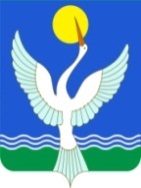 администрацияСЕЛЬСКОГО ПОСЕЛЕНИЯДУРАСОВСКИЙ  сельсоветМУНИЦИПАЛЬНОГО РАЙОНАЧишминскИЙ район РеспубликИ БашкортостанKАРАР                               «23 » декабрь 2019 г.   №  23РЕШЕНИЕ    «23» декабря 2019 г.Код бюджетной классификации Российской Федерации  Код бюджетной классификации Российской Федерации  Наименование главного адми-нистра-торадоходов бюджета  поселения Наименование 123791Администрация сельского  поселения Дурасовский сельсовет муниципального района Чишминский район Республики Башкортостан791 1 08 04020 01 0000 110Государственная пошлина за совершение нотариальных действий  должностными лицами органов местного самоуправления, уполномоченными в соответствии с законодательными актами Российской Федерации на совершение нотариальных действий7911 13 01995 10 0000 130Прочие доходы от оказания платных услуг (работ) получателями средств бюджетов сельских поселений7911 13 02065 10 0000 130Доходы, поступающие в порядке возмещения расходов, понесенных в связи с эксплуатацией имущества сельских поселений7911 13 02995 10 0000 130Прочие доходы от компенсации затрат  бюджетов сельских поселений7911 16 07010 10 0000 140Штрафы, неустойки, пени, уплаченные в случае просрочки исполнения поставщиком (подрядчиком, исполнителем) обязательств, предусмотренных муниципальным контрактом, заключенным муниципальным органом, казенным учреждением сельского поселения7911 16 07030 10 0000 140Штрафы, неустойки, пени, уплаченные в соответствии с договором аренды лесного участка или договором купли-продажи лесных насаждений в случае неисполнения или ненадлежащего исполнения обязательств перед муниципальным органом (муниципальным казенным учреждением) сельского поселения7911 16 07040 10 0000 140Штрафы, неустойки, пени, уплаченные в соответствии с договором водопользования в случае неисполнения или ненадлежащего исполнения обязательств перед муниципальным органом (муниципальным казенным учреждением) сельского поселения7911 16 07090 10 0000 140Иные штрафы, неустойки, пени, уплаченные в соответствии с законом или договором в случае неисполнения или ненадлежащего исполнения обязательств перед муниципальным органом, (муниципальным казенным учреждением) сельского поселения7911 16 10031 10 0000 140Возмещение ущерба при возникновении страховых случаев, когда выгодоприобретателями выступают получатели средств бюджета сельского поселения7911 16 10032 10 0000 140Прочее возмещение ущерба, причиненного муниципальному имуществу сельского поселения (за исключением имущества, закрепленного за муниципальными бюджетными (автономными) учреждениями, унитарными предприятиями)7911 16 10081 10 0000 140Платежи в целях возмещения ущерба при расторжении муниципального контракта, заключенного с муниципальным органом сельского поселения (муниципальным казенным учреждением), в связи с односторонним отказом исполнителя (подрядчика) от его исполнения (за исключением муниципального контракта, финансируемого за счет средств муниципального дорожного фонда)7911 16 10082 10 0000 140Платежи в целях возмещения ущерба при расторжении муниципального контракта, финансируемого за счет средств муниципального дорожного фонда сельского поселения, в связи с односторонним отказом исполнителя (подрядчика) от его исполнения7911 17 01050 10 0000 180Невыясненные поступления, зачисляемые в бюджеты сельских поселений7911 17 05050 10 0000 180Прочие неналоговые доходы бюджетов сельских поселений7911 17 14030 10 0000 150Средства самообложения граждан, зачисляемые в бюджеты сельских поселений7912 00 00000 00 0000 000Безвозмездные поступления <1>Иные доходы бюджета сельского поселения Дурасовский сельсовет муниципального района Чишминский район  Республики Башкортостан, администрирование которых может осуществляться главными администраторами доходов бюджета сельского поселения Дурасовский сельсовет муниципального района Чишминский район  Республики Башкортостан в пределах их компетенции1 11 03050 10 0000 120Проценты, полученные от предоставления бюджетных кредитов внутри страны за счет средств бюджетов сельских поселений1 11 09015 10 0000 120Доходы от распоряжения правами на результаты интеллектуальной деятельности военного, специального и двойного назначения, находящимися в собственности сельских  поселений1 11 09025 10 0000 120Доходы от распоряжения правами на результаты научно-технической деятельности, находящимися в собственности сельских поселений1 11 09045 10 0000 120Прочие поступления от использования имущества, находящегося в собственности сельских поселений (за исключением имущества муниципальных бюджетных и автономных учреждений, а также имущества муниципальных унитарных предприятий, в том числе казенных)1 12 04051 10 0000 120 Плата за использование лесов, расположенных на землях иных категорий, находящихся в  собственности сельских поселений, в части платы по договору купли-продажи лесных насаждений 1 12 04052 10 0000 120 Плата за использование лесов, расположенных на землях иных категорий, находящихся в собственности сельских поселений, в части арендной платы1 13 01995 10 0000 130Прочие доходы от оказания платных услуг (работ) получателями средств бюджетов сельских поселений1 13 02065 10 0000 130Доходы, поступающие в порядке возмещения расходов, понесенных в связи с эксплуатацией  имущества сельских поселений1 13 02995 10 0000 130Прочие доходы от компенсации затрат  бюджетов сельских поселений1 14 01050 10 0000 410Доходы от продажи квартир, находящихся в собственности сельских поселений1 14 03050 10 0000 410Средства от распоряжения и реализации конфискованного и иного имущества, обращенного в доходы сельских  поселений (в части реализации основных средств по указанному имуществу1 14 03050 10 0000 440Средства от распоряжения и реализации конфискованного и иного имущества, обращенного в доходы сельских поселений (в части реализации материальных запасов по указанному имуществу)1 14 04050 10 0000 420Доходы от продажи нематериальных активов, находящихся в собственности сельских поселений1 15 02050 10 0000 140Платежи, взимаемые органами местного самоуправления (организациями) сельских поселений за выполнение определенных функций1 16 07090 10 0000 140Иные штрафы, неустойки, пени, уплаченные в соответствии с законом или договором в случае неисполнения или ненадлежащего исполнения обязательств перед муниципальным органом, (муниципальным казенным учреждением) сельского поселения1 17 01050 10 0000 180Невыясненные поступления, зачисляемые в бюджеты сельских поселений1 17 05050 10 0000 180Прочие неналоговые доходы бюджетов сельских поселений2 00 00000 00 0000 000Безвозмездные поступления <1>, <2>,<3> Код бюджетной классификации Российской Федерации  Код бюджетной классификации Российской Федерации  Наименование главного администратора источника финансирования дефицита бюджета сельского поселения Дурасовский сельсовет Чишминский  муниципального района Чишминский район  Республики Башкортостанглавно-го адми-нистра-тораИсточников финансирования дефицита бюджета сельского поселения  Дурасовский сельсовет муниципального района Чишминский район Республики БашкортостанНаименование главного администратора источника финансирования дефицита бюджета сельского поселения Дурасовский сельсовет Чишминский  муниципального района Чишминский район  Республики Башкортостан123791Администрация  сельского поселения Дурасовский муниципального района Чишминский район Республики Башкортостан79101 05 02 01 10 0000 510Увеличение прочих остатков денежных средств бюджета поселения79101 05 02 01 10 0000 610Уменьшение прочих остатков денежных средств бюджета поселенияПоступлениеПоступлениеПоступлениеПоступлениеПоступлениеПоступлениедоходов в бюджет сельского поселения Дурасовский сельсовет  доходов в бюджет сельского поселения Дурасовский сельсовет  доходов в бюджет сельского поселения Дурасовский сельсовет  доходов в бюджет сельского поселения Дурасовский сельсовет  доходов в бюджет сельского поселения Дурасовский сельсовет  доходов в бюджет сельского поселения Дурасовский сельсовет  муниципального района Чишминский район Республики Башкортостан муниципального района Чишминский район Республики Башкортостан муниципального района Чишминский район Республики Башкортостан муниципального района Чишминский район Республики Башкортостан муниципального района Чишминский район Республики Башкортостан муниципального района Чишминский район Республики Башкортостан на 2020 год    на 2020 год    на 2020 год    на 2020 год    на 2020 год    на 2020 год                тыс.рублей            тыс.рублей            тыс.рублей            тыс.рублей            тыс.рублей            тыс.рублейКоды БККоды БКНаименование налога (сбора)Наименование налога (сбора)СуммаСуммаКоды БККоды БКНаименование налога (сбора)Наименование налога (сбора)СуммаСуммаВсего доходыВсего доходы4501,54501,51 00 00000 00 0000 0001 00 00000 00 0000 000Налоговые и неналоговые доходыНалоговые и неналоговые доходы1385,21385,21 01 00000 00 0000 0001 01 00000 00 0000 000Налоги на прибыль, доходыНалоги на прибыль, доходы33,033,01 01 02010 01 0000 1101 01 02010 01 0000 110Налог на доходы физических лиц с доходов, источником которых является налоговый агент, за исключением доходов, в отношении которых исчисление и уплата налога осуществляются в соответствии со статьями 227, 227.1 и 228 Налогового кодекса Российской ФедерацииНалог на доходы физических лиц с доходов, источником которых является налоговый агент, за исключением доходов, в отношении которых исчисление и уплата налога осуществляются в соответствии со статьями 227, 227.1 и 228 Налогового кодекса Российской Федерации33,033,01 05 00000 00 0000 0001 05 00000 00 0000 000Налоги на совокупный доходНалоги на совокупный доход5,55,51 05 03010 01 0000 1101 05 03010 01 0000 110Единый сельскохозяйственный налогЕдиный сельскохозяйственный налог5,55,51 06 00000 00 0000 0001 06 00000 00 0000 000Налоги на имуществоНалоги на имущество866,5866,51 06 01000 00 0000 0001 06 01000 00 0000 000Налог на имущество физических лицНалог на имущество физических лиц68,068,01 06 01030 10 0000 1101 06 01030 10 0000 110Налог на имущество физических лиц, взимаемый по ставкам, применяемым к объектам налогообложения, расположенным в границах сельских поселенийНалог на имущество физических лиц, взимаемый по ставкам, применяемым к объектам налогообложения, расположенным в границах сельских поселений68,068,01 06 06000 00 0000 110 1 06 06000 00 0000 110 Земельный налогЗемельный налог798,5798,51 06 06030 10 0000 1101 06 06030 10 0000 110Земельный налог с организацийЗемельный налог с организаций180,5180,51 06 06033 10 0000 1101 06 06033 10 0000 110Земельный налог с организаций, обладающих земельным участком, расположенным в границах сельских поселенийЗемельный налог с организаций, обладающих земельным участком, расположенным в границах сельских поселений180,5180,51 06 06040 10 0000 1101 06 06040 10 0000 110Земельный налог с физических лицЗемельный налог с физических лиц618,0618,01 06 06043 10 0000 1101 06 06043 10 0000 110Земельный налог с физических лиц, обладающих земельным участком, расположенным в границах сельских поселенийЗемельный налог с физических лиц, обладающих земельным участком, расположенным в границах сельских поселений618,0618,01 08 00000 00 0000 0001 08 00000 00 0000 000Государственная пошлинаГосударственная пошлина17,017,01 08 04020 01 0000 110 1 08 04020 01 0000 110 Государственная пошлина за совершение нотариальных действий должностными лицами  органов местного самоуправления, уполномоченными в соответствии с законодательными актами Российской Федерации на совершение нотариальных действийГосударственная пошлина за совершение нотариальных действий должностными лицами  органов местного самоуправления, уполномоченными в соответствии с законодательными актами Российской Федерации на совершение нотариальных действий17,017,01 11 00000 00 0000 0001 11 00000 00 0000 000Доходы от использования имущества, находящегося в государственной и муниципальной  собственностиДоходы от использования имущества, находящегося в государственной и муниципальной  собственности4,24,21 11 05000 00 0000 1201 11 05000 00 0000 120Доходы, получаемые в виде арендной либо иной платы за передачу в возмездное пользование государственного и муниципального имущества (за исключением имущества бюджетных и автономных учреждений, а также имущества государственных и муниципальных унитарных предприятий, в том числе казенных)Доходы, получаемые в виде арендной либо иной платы за передачу в возмездное пользование государственного и муниципального имущества (за исключением имущества бюджетных и автономных учреждений, а также имущества государственных и муниципальных унитарных предприятий, в том числе казенных)4,24,21 11 05035 10 0000 1201 11 05035 10 0000 120Доходы от сдачи в аренду имущества, находящегося в оперативном управлении органов управления поселений и созданных ими учреждений (за исключением имущества муниципальных  автономных учреждений)Доходы от сдачи в аренду имущества, находящегося в оперативном управлении органов управления поселений и созданных ими учреждений (за исключением имущества муниципальных  автономных учреждений)4,24,21 13 00000 00 0000 0001 13 00000 00 0000 000Доходы от оказания платных услуг (работ) и компенсации затрат государстваДоходы от оказания платных услуг (работ) и компенсации затрат государства418,0418,01 13 02065 10 0000 1301 13 02065 10 0000 130Доходы, поступающие в порядке возмещения расходов, понесенных в связи с эксплуатацией имущества сельских поселенийДоходы, поступающие в порядке возмещения расходов, понесенных в связи с эксплуатацией имущества сельских поселений418,0418,01 1700000 00 0000 0001 1700000 00 0000 000Прочие неналоговые доходыПрочие неналоговые доходы41,041,01 17 05050 10 0000 1801 17 05050 10 0000 180Прочие неналоговые доходы бюджетов сельских поселенийПрочие неналоговые доходы бюджетов сельских поселений41,041,02 00 00000 00 0000 0002 00 00000 00 0000 000 Безвозмездные поступления Безвозмездные поступления3116,33116,32 02 15001 10 0000 1502 02 15001 10 0000 150Дотации бюджетам сельских поселений на выравнивание бюджетной обеспеченностиДотации бюджетам сельских поселений на выравнивание бюджетной обеспеченности2189,02189,02 02 35118 10 0000 1502 02 35118 10 0000 150Субвенции бюджетам сельских поселений на осуществление первичного воинского учета на территориях, где отсутствуют военные комиссариатыСубвенции бюджетам сельских поселений на осуществление первичного воинского учета на территориях, где отсутствуют военные комиссариаты58,258,22 02 40014 10 0000 1502 02 40014 10 0000 150Межбюджетные трансферты, передаваемые бюджетам сельских поселений из бюджетов муниципальных районов на осуществление части полномочий по решению вопросов местного значения в соответствии с заключенными соглашениямиМежбюджетные трансферты, передаваемые бюджетам сельских поселений из бюджетов муниципальных районов на осуществление части полномочий по решению вопросов местного значения в соответствии с заключенными соглашениями869,1869,1Приложение №4ПоступлениеПоступлениеПоступлениеПоступлениедоходов в бюджет сельского поселения Дурасовский сельсовет  доходов в бюджет сельского поселения Дурасовский сельсовет  доходов в бюджет сельского поселения Дурасовский сельсовет  доходов в бюджет сельского поселения Дурасовский сельсовет  муниципального района Чишминский район Республики Башкортостан муниципального района Чишминский район Республики Башкортостан муниципального района Чишминский район Республики Башкортостан муниципального района Чишминский район Республики Башкортостан  на плановый период 2021-2022 годов    на плановый период 2021-2022 годов    на плановый период 2021-2022 годов    на плановый период 2021-2022 годов               тыс.рублей            тыс.рублей            тыс.рублей            тыс.рублейКоды БКНаименование налога (сбора)2021 год2022 годВсего доходы3798,33964,01 00 00000 00 0000 000Налоговые и неналоговые доходы1423,81427,91 01 00000 00 0000 000Налоги на прибыль, доходы35,037,01 01 02010 01 0000 110Налог на доходы физических лиц с доходов, источником которых является налоговый агент, за исключением доходов, в отношении которых исчисление и уплата налога осуществляются в соответствии со статьями 227, 227.1 и 228 Налогового кодекса Российской Федерации35,037,01 05 00000 00 0000 000Налоги на совокупный доход5,55,51 05 03010 01 0000 110Единый сельскохозяйственный налог5,55,51 06 00000 00 0000 000Налоги на имущество903,0905,01 06 01000 00 0000 000Налог на имущество физических лиц70,072,01 06 01030 10 0000 110Налог на имущество физических лиц, взимаемый по ставкам, применяемым к объектам налогообложения, расположенным в границах сельских поселений70,072,01 06 06000 00 0000 110 Земельный налог833,0833,01 06 06030 10 0000 110Земельный налог с организаций215,0215,01 06 06033 10 0000 110Земельный налог с организаций, обладающих земельным участком, расположенным в границах сельских поселений215,0215,01 06 06040 10 0000 110Земельный налог с физических лиц618,0618,01 06 06043 10 0000 110Земельный налог с физических лиц, обладающих земельным участком, расположенным в границах сельских поселений618,0618,01 08 00000 00 0000 000Государственная пошлина17,017,01 08 04020 01 0000 110 Государственная пошлина за совершение нотариальных действий должностными лицами  органов местного самоуправления, уполномоченными в соответствии с законодательными актами Российской Федерации на совершение нотариальных действий17,017,01 11 00000 00 0000 000Доходы от использования имущества, находящегося в государственной и муниципальной  собственности4,34,41 11 05000 00 0000 120Доходы, получаемые в виде арендной либо иной платы за передачу в возмездное пользование государственного и муниципального имущества (за исключением имущества бюджетных и автономных учреждений, а также имущества государственных и муниципальных унитарных предприятий, в том числе казенных)4,34,41 11 05035 10 0000 120Доходы от сдачи в аренду имущества, находящегося в оперативном управлении органов управления поселений и созданных ими учреждений (за исключением имущества муниципальных  автономных учреждений)4,34,41 13 00000 00 0000 000Доходы от оказания платных услуг (работ) и компенсации затрат государства418,0418,01 13 02065 10 0000 130Доходы, поступающие в порядке возмещения расходов, понесенных в связи с эксплуатацией имущества сельских поселений418,0418,01 1700000 00 0000 000Прочие неналоговые доходы41,041,01 17 05050 10 0000 180Прочие неналоговые доходы бюджетов сельских поселений41,041,02 00 00000 00 0000 000 Безвозмездные поступления2374,52536,12 02 15001 10 0000 150Дотации бюджетам сельских поселений на выравнивание бюджетной обеспеченности2316,32477,92 02 35118 10 0000 150Субвенции бюджетам сельских поселений на осуществление первичного воинского учета на территориях, где отсутствуют военные комиссариаты58,258,2Приложение № 5Приложение № 5Приложение № 5Приложение № 5к решению Совета сельского поселенияк решению Совета сельского поселенияк решению Совета сельского поселенияДурасовский  сельсоветДурасовский  сельсоветДурасовский  сельсоветДурасовский  сельсоветмуниципального района Чишминский районмуниципального района Чишминский районмуниципального района Чишминский районРеспублики Башкортостан Республики Башкортостан Республики Башкортостан Республики Башкортостан № 23 от  23 декабря 2019 года№ 23 от  23 декабря 2019 года№ 23 от  23 декабря 2019 года№ 23 от  23 декабря 2019 года"О бюджете сельского поселения Дурасовский  сельсовет муниципального района Чишминский район Республики Башкортостан на 2020 год и плановый период 2021 и 2022 годов""О бюджете сельского поселения Дурасовский  сельсовет муниципального района Чишминский район Республики Башкортостан на 2020 год и плановый период 2021 и 2022 годов""О бюджете сельского поселения Дурасовский  сельсовет муниципального района Чишминский район Республики Башкортостан на 2020 год и плановый период 2021 и 2022 годов"Распределение бюджетных ассигнований селького поселения Дурасовский  сельсовет муниципального района Чишминский район Республики БашкортостанРаспределение бюджетных ассигнований селького поселения Дурасовский  сельсовет муниципального района Чишминский район Республики БашкортостанРаспределение бюджетных ассигнований селького поселения Дурасовский  сельсовет муниципального района Чишминский район Республики БашкортостанРаспределение бюджетных ассигнований селького поселения Дурасовский  сельсовет муниципального района Чишминский район Республики БашкортостанРаспределение бюджетных ассигнований селького поселения Дурасовский  сельсовет муниципального района Чишминский район Республики Башкортостан на 2020 год по разделам, подразделам,  целевым статьям   на 2020 год по разделам, подразделам,  целевым статьям   на 2020 год по разделам, подразделам,  целевым статьям   на 2020 год по разделам, подразделам,  целевым статьям   на 2020 год по разделам, подразделам,  целевым статьям  (муниципальным программам сельского поеления и непрограммным направлениям деятельности), (муниципальным программам сельского поеления и непрограммным направлениям деятельности), (муниципальным программам сельского поеления и непрограммным направлениям деятельности), (муниципальным программам сельского поеления и непрограммным направлениям деятельности), (муниципальным программам сельского поеления и непрограммным направлениям деятельности), группам видов расходов  классификации расходов бюджетовгруппам видов расходов  классификации расходов бюджетовгруппам видов расходов  классификации расходов бюджетовгруппам видов расходов  классификации расходов бюджетовгруппам видов расходов  классификации расходов бюджетовтыс.рублей.НаименованиеРзПрЦсрВрСумма12345ВСЕГО4501,5Общегосударственные вопросы01002510,0Функционирование высшего должностного лица  муниципального образования0102737,5Муниципальная программа "Комплексное развитие территории сельского поселения Дурасовский сельсовет муниципального района Чишминский район Республики Башкортостан"01022000000000737,5Подпрограмма "Повышение эффективности деятельности органов местного самоуправления сельского поселения Дурасовский сельсовет"01022080000000737,5Основное мероприятие "Обеспечение деятельности органов местного самоуправления"01022080100000737,5Глава муниципального образования01022080102030737,5Расходы на выплаты персоналу в целях обеспечения выполнения функций муниципальными органами, казенными учреждениями01022080102030100737,5Функционирование местных администраций01041752,5Муниципальная программа "Комплексное развитие территории сельского поселения Дурасовский сельсовет муниципального района Чишминский район Республики Башкортостан"010420000000001752,5Подпрограмма "Повышение эффективности деятельности органов местного самоуправления сельского поселения Дурасовский сельсовет"010420800000001752,5Основное мероприятие "Обеспечение деятельности органов местного самоуправления"010420801000001752,5Аппараты органов местного самоуправления010420801020401752,5Расходы на выплаты персоналу в целях обеспечения выполнения функций муниципальными органами, казенными учреждениями010420801020401001289,1Закупка товаров, работ и услуг для муниципальных нужд01042080102040200404,7Иные бюджетные ассигнования0104208010204080058,7Резервные фонды011120,0Муниципальная программа «Комплексное развитие территории сельского поселения Дурасовский сельсовет муниципального района Чишминский район Республики Башкортостан»0111200000000020,0Подпрограмма "Управление муниицпальными финансами сельского поселения Дурасовский  сельсовет муниципального района Чишминский район РБ"0111201000000020,0Основное мероприятие "Резервный фонд сельского поселения Дурасовский  сельсовет"0111201010000020,0Резервный фонд сельского поселения0111201010750020,0Иные бюджетные ассигнования0111201010750080020,0Национальная оборона020058,2Мобилизация и вневойсковая  подготовка020358,2Муниципальная программа «Комплексное развитие территории сельского поселения Дурасовский сельсовет муниципального района Чишминский район Республики Башкортостан»0203200000000058,2Подпрограмма "Осуществление государственных полномочий по первичному воинскому учету на территории сельского поселения Дурасовский  сельсовет муниципального района Чишминский район"0203202000000058,2Основное мероприятие "Осуществление первичного воинского учета на территории, где отсутствуют военные комиссариаты"0203202010000058,2На осуществление первичного воинского учета на территориях, где отсутствуют военные комиссариаты0203202015118058,2Расходы на выплаты персоналу в целях обеспечения выполнения функций муниципальными органами0203202015118010058,2Национальная экономика0400586,2Дорожное хозяйство (дорожные фонды)0409586,2Муниципальная программа «Комплексное развитие территории сельского поселения Дурасовский сельсовет муниципального района Чишминский район Республики Башкортостан» 04092000000000586,2Подпрограмма "Модернизация и развитие автомобильных дорог общего пользования местного значения сельского поселения Дурасовский сельсовет муниципального района Чишминский район"04092040000000586,2Основное мероприятие "Содержание автомобильных дорог"04092040100000476,2Дорожное хозяйство04092040103150476,2Закупка товаров, работ и услуг для муниципальных нужд04092040103150200476,2Основное мероприятие Ремонт автомобильных дорог"04092040200000110,0Дорожное хозяйство04092040203150110,0Закупка товаров, работ и услуг для муниципальных нужд04092040203150200110,0Жилищно-коммунальное хозяйство05001008,3Коммунальное хозяйство0502700,9Муниципальная программа «Комплексное развитие территории сельского поселения Дурасовский сельсовет муниципального района Чишминский район Республики Башкортостан» 05022000000000700,9Подпрограмма "Жилищно-коммунальное хозяйство и благоустройство территории сельского поселения Дурасовский  сельсовет муниципального района Чишминский район"05022030000000700,9Основное мероприятие "Мероприятия в сфере коммунального хозяйства"05022030200000700,9Мероприятия в области коммунального хозяйства05022030203560700,9Закупка товаров, работ и услуг для муниципальных нужд05022030203560200700,9Благоустройство0503307,4Муниципальная программа «Комплексное развитие территории сельского поселения Дурасовский сельсовет муниципального района Чишминский район Республики Башкортостан» 05032000000000307,4Подпрограмма "Жилищно-коммунальное хозяйство и благоустройство территории сельского поселения Дурасовский  сельсовет муниципального района Чишминский район" 05032030000000307,4Основное мероприятие "Благоустройство  населенных пунктов"05032030300000266,4Мероприятия по благоустройству территорий населенных пунктов05032030306050266,4Закупка товаров, работ и услуг для муниципальных нужд05032030306050200266,4Основное мероприятие "Содержание мест захоронения"0503203040000041,0Организация и содержание мест захоронения0503203040640041,0Закупка товаров, работ и услуг для муниципальных нужд0503203040640020041,0Межбюджетные трансферты1400338,8Прочие межбюджетные трансферты общего характера1403338,8Муниципальная программа «Комплексное развитие территории сельского поселения Дурасовский сельсовет муниципального района Чишминский район Республики Башкортостан»14032000000000338,8Подпрограмма "Управление муниицпальными финансами сельского поселения Дурасовский  сельсовет муниципального района Чишминский район РБ"14032010000000338,8Основное мероприятие "Перечисление межбюджетных  трансфертов в бюджет муниципального района"14032010200000338,8Иные безвозмездные и безвозвратные перечисления14032010274000338,8Межбюджетные трансферты14032010274000500338,8Приложение №6Приложение №6Приложение №6к решению Совета сельского поселенияк решению Совета сельского поселенияк решению Совета сельского поселенияк решению Совета сельского поселенияДурасовский сельсоветДурасовский сельсоветДурасовский сельсоветмуниципального района Чишминский районмуниципального района Чишминский районмуниципального района Чишминский районмуниципального района Чишминский районмуниципального района Чишминский районРеспублики Башкортостан Республики Башкортостан Республики Башкортостан Республики Башкортостан № 23 от  23 декабря 2019 года№ 23 от  23 декабря 2019 года№ 23 от  23 декабря 2019 года№ 23 от  23 декабря 2019 года"О бюджете сельского поселения Дурасовский сельсовет муниципального района Чишминский район Республики Башкортостан на 2020 год и плановый период 2021 и 2022 годов""О бюджете сельского поселения Дурасовский сельсовет муниципального района Чишминский район Республики Башкортостан на 2020 год и плановый период 2021 и 2022 годов""О бюджете сельского поселения Дурасовский сельсовет муниципального района Чишминский район Республики Башкортостан на 2020 год и плановый период 2021 и 2022 годов""О бюджете сельского поселения Дурасовский сельсовет муниципального района Чишминский район Республики Башкортостан на 2020 год и плановый период 2021 и 2022 годов""О бюджете сельского поселения Дурасовский сельсовет муниципального района Чишминский район Республики Башкортостан на 2020 год и плановый период 2021 и 2022 годов"Распределение бюджетных ассигнований сельского поселения Дурасовский сельсовет муниципального района Чишминский район Республики БашкортостанРаспределение бюджетных ассигнований сельского поселения Дурасовский сельсовет муниципального района Чишминский район Республики БашкортостанРаспределение бюджетных ассигнований сельского поселения Дурасовский сельсовет муниципального района Чишминский район Республики БашкортостанРаспределение бюджетных ассигнований сельского поселения Дурасовский сельсовет муниципального района Чишминский район Республики БашкортостанРаспределение бюджетных ассигнований сельского поселения Дурасовский сельсовет муниципального района Чишминский район Республики БашкортостанРаспределение бюджетных ассигнований сельского поселения Дурасовский сельсовет муниципального района Чишминский район Республики БашкортостанРаспределение бюджетных ассигнований сельского поселения Дурасовский сельсовет муниципального района Чишминский район Республики Башкортостан на плановый период 2021 и 2022 годов по разделам, подразделам,  целевым статьям   на плановый период 2021 и 2022 годов по разделам, подразделам,  целевым статьям   на плановый период 2021 и 2022 годов по разделам, подразделам,  целевым статьям   на плановый период 2021 и 2022 годов по разделам, подразделам,  целевым статьям   на плановый период 2021 и 2022 годов по разделам, подразделам,  целевым статьям   на плановый период 2021 и 2022 годов по разделам, подразделам,  целевым статьям   на плановый период 2021 и 2022 годов по разделам, подразделам,  целевым статьям  (муниципальным программам сельского поселения и непрограммным направлениям деятельности), (муниципальным программам сельского поселения и непрограммным направлениям деятельности), (муниципальным программам сельского поселения и непрограммным направлениям деятельности), (муниципальным программам сельского поселения и непрограммным направлениям деятельности), (муниципальным программам сельского поселения и непрограммным направлениям деятельности), (муниципальным программам сельского поселения и непрограммным направлениям деятельности), (муниципальным программам сельского поселения и непрограммным направлениям деятельности), группам видов расходов  классификации расходов бюджетовгруппам видов расходов  классификации расходов бюджетовгруппам видов расходов  классификации расходов бюджетовгруппам видов расходов  классификации расходов бюджетовгруппам видов расходов  классификации расходов бюджетовгруппам видов расходов  классификации расходов бюджетовгруппам видов расходов  классификации расходов бюджетовтыс.рублей.тыс.рублей.НаименованиеРзПрЦсрВрСуммаСуммаСуммаНаименованиеРзПрЦсрВр2021 год2021 год2022 год1234556ВСЕГО3798,33798,33964,0Общегосударственные вопросы01002574,02574,02638,4Функционирование высшего должностного лица  муниципального образования0102765,8765,8788,5Муниципальная программа "Комплексное развитие территории сельского поселения Дурасовский сельсовет муниципального района Чишминский район Республики Башкортостан"01022000000000765,8765,8788,5Подпрограмма "Повышение эффективности деятельности органов местного самоуправления сельского поселения Дурасовский сельсовет"01022080000000765,8765,8788,5Основное мероприятие "Обеспечение деятельности органов местного самоуправления"01022080100000765,8765,8788,5Глава муниципального образования01022080102030765,8765,8788,5Расходы на выплаты персоналу в целях обеспечения выполнения функций муниципальными органами, казенными учреждениями01022080102030100765,8765,8788,5Функционирование местных администраций01041788,21788,21829,9Муниципальная программа "Комплексное развитие территории сельского поселения Дурасовский сельсовет муниципального района Чишминский район Республики Башкортостан"010420000000001788,21788,21829,9Подпрограмма "Повышение эффективности деятельности органов местного самоуправления сельского поселения Дурасовский сельсовет"010420800000001788,21788,21829,9Основное мероприятие "Обеспечение деятельности органов местного самоуправления"010420801000001788,21788,21829,9Аппараты органов местного самоуправления010420801020401788,21788,21829,9Расходы на выплаты персоналу в целях обеспечения выполнения функций муниципальными органами, казенными учреждениями010420801020401001338,81338,81378,7Закупка товаров, работ и услуг для муниципальных нужд01042080102040200396,0396,0397,8Иные бюджетные ассигнования0104208010204080053,453,453,4Резервные фонды011120,020,020,0Муниципальная программа «Комплексное развитие территории сельского поселения Дурасовский сельсовет муниципального района Чишминский район Республики Башкортостан»0111200000000020,020,020,0Подпрограмма "Управление муниицпальными финансами сельского поселения Дурасовский сельсовет муниципального района Чишминский район РБ"0111201000000020,020,020,0Основное мероприятие "Резервный фонд сельского поселения Дурасовский сельсовет"0111201010000020,020,020,0Резервный фонд сельского поселения0111201010750020,020,020,0Иные бюджетные ассигнования0111201010750080020,020,020,0Национальная оборона020058,258,258,2Мобилизация и вневойсковая  подготовка020358,258,258,2Муниципальная программа «Комплексное развитие территории сельского поселения Дурасовский сельсовет муниципального района Чишминский район Республики Башкортостан»0203200000000058,258,258,2Подпрограмма "Осуществление государственных полномочий по первичному воинскому учету на территории сельского поселения Дурасовский сельсовет муниципального района Чишминский район"0203202000000058,258,258,2Основное мероприятие "Осуществление первичного воинского учета на территории, где отсутствуют военные комиссариаты"0203202010000058,258,258,2На осуществление первичного воинского учета на территориях, где отсутствуют военные комиссариаты0203202015118058,258,258,2Расходы на выплаты персоналу в целях обеспечения выполнения функций муниципальными органами0203202015118010058,258,258,2Жилищно-коммунальное хозяйство0500725,4725,4725,4Коммунальное хозяйство0502418,0418,0418,0Муниципальная программа «Комплексное развитие территории сельского поселения Дурасовский сельсовет муниципального района Чишминский район Республики Башкортостан» 05022000000000418,0418,0418,0Подпрограмма "Жилищно-коммунальное хозяйство и благоустройство территории сельского поселения Дурасовский сельсовет муниципального района Чишминский район"05022030000000418,0418,0418,0Основное мероприятие "Мероприятия в сфере коммунального хозяйства"05022030200000418,0418,0418,0Мероприятия в области коммунального хозяйства05022030203560418,0418,0418,0Закупка товаров, работ и услуг для муниципальных нужд05022030203560200418,0418,0418,0Иные бюджетные ассигнования05022030203560800Благоустройство0503307,4307,4307,4Муниципальная программа «Комплексное развитие территории сельского поселения Дурасовский сельсовет муниципального района Чишминский район Республики Башкортостан» 05032000000000307,4307,4307,4Подпрограмма "Жилищно-коммунальное хозяйство и благоустройство территории сельского поселения Дурасовский сельсовет муниципального района Чишминский район" 05032030000000307,4307,4307,4Основное мероприятие "Благоустройство  населенных пунктов"05032030300000266,4266,4266,4Мероприятия по благоустройству территорий населенных пунктов05032030306050266,4266,4266,4Закупка товаров, работ и услуг для муниципальных нужд05032030306050200266,4266,4266,4Основное мероприятие "Содержание мест захоронения"0503203040000041,041,041,0Организация и содержание мест захоронения0503203040640041,041,041,0Закупка товаров, работ и услуг для муниципальных нужд0503203040640020041,041,041,0Межбюджетные трансферты1400347,2347,2356,0Прочие межбюджетные трансферты общего характера1403347,2347,2356,0Муниципальная программа «Комплексное развитие территории сельского поселения Дурасовский сельсовет муниципального района Чишминский район Республики Башкортостан»14032000000000347,2347,2356,0Подпрограмма "Управление муниицпальными финансами сельского поселения Дурасовский сельсовет муниципального района Чишминский район РБ"14032010000000347,2347,2356,0Основное мероприятие "Перечисление межбюджетных  трансфертов в бюджет муниципального района"14032010200000347,2347,2356,0Иные безвозмездные и безвозвратные перечисления14032010274000347,2347,2356,0Межбюджетные трансферты14032010274000500347,2347,2356,0УСЛОВНО УТВЕРЖДЕННЫЕ РАСХОДЫ9900 93,5    93,5    186,0   Условно утвержденные расходы9999 93,5    93,5    186,0   Непрограммные расходы99999900000000 93,5    93,5    186,0   Условно утвержденные расходы99999900099999 93,5    93,5    186,0   Иные средства99999900099999900 93,5    93,5    186,0   Приложение № 7Приложение № 7Приложение № 7к решению Совета сельского поселенияк решению Совета сельского поселенияк решению Совета сельского поселенияДурасовский сельсоветДурасовский сельсоветДурасовский сельсоветмуниципального района Чишминский районмуниципального района Чишминский районмуниципального района Чишминский районРеспублики Башкортостан Республики Башкортостан № 23 от  23 декабря 2019 года№ 23 от  23 декабря 2019 года"О бюджете сельского поселения Дурасовский сельсовет муниципального района Чишминский район Республики Башкортостан на 2020 год и плановый период 2021 и 2022 годов""О бюджете сельского поселения Дурасовский сельсовет муниципального района Чишминский район Республики Башкортостан на 2020 год и плановый период 2021 и 2022 годов""О бюджете сельского поселения Дурасовский сельсовет муниципального района Чишминский район Республики Башкортостан на 2020 год и плановый период 2021 и 2022 годов"Распределение бюджетных ассигнований  сельского поселения Дурасовский сельсовет муниципального района Чишминский район  Республики Башкортостан Распределение бюджетных ассигнований  сельского поселения Дурасовский сельсовет муниципального района Чишминский район  Республики Башкортостан Распределение бюджетных ассигнований  сельского поселения Дурасовский сельсовет муниципального района Чишминский район  Республики Башкортостан Распределение бюджетных ассигнований  сельского поселения Дурасовский сельсовет муниципального района Чишминский район  Республики Башкортостан на 2020 год по целевым статьям  на 2020 год по целевым статьям  на 2020 год по целевым статьям  на 2020 год по целевым статьям  (муниципальным программам сельского поселения и непрограммным направлениям деятельности), (муниципальным программам сельского поселения и непрограммным направлениям деятельности), (муниципальным программам сельского поселения и непрограммным направлениям деятельности), (муниципальным программам сельского поселения и непрограммным направлениям деятельности), группам видов расходов  классификации расходов бюджетовгруппам видов расходов  классификации расходов бюджетовгруппам видов расходов  классификации расходов бюджетовгруппам видов расходов  классификации расходов бюджетов тыс.рублей. НаименованиеЦсрВр Сумма 1234ВСЕГО           4 501,5   Муниципальная программа «Комплексное развитие территории сельского поселения Дурасовский сельсовет муниципального района Чишминский район Республики Башкортостан» 2000000000           4 501,5   Подпрограмма "Управление муниицпальными финансами сельского поселения Дурасовский сельсовет муниципального района Чишминский район РБ"2010000000              358,8   Основное мероприятие "Резервный фонд сельского поселения Дурасовский сельсовет"2010100000                20,0   Резервный фонд сельского поселения2010107500                20,0   Иные бюджетные ассигнования201010750080020,0Основное мероприятие "Перечисление межбюджетных  трансфертов в бюджет муниципального района"2010200000              338,8   Иные безвозмездные и безвозвратные перечисления2010274000              338,8   Межбюджетные трансферты2010274000500338,8Подпрограмма "Осуществление государственных полномочий по первичному воинскому учету на территории сельского поселения Дурасовский сельсовет муниципального района Чишминский район"2020000000                58,2   Основное мероприятие "Осуществление первичного воинского учета на территории, где отсутствуют военные комиссариаты"2020100000                58,2   На осуществление первичного воинского учета на территориях, где отсутствуют военные комиссариаты2020151180                58,2   Расходы на выплаты персоналу в целях обеспечения выполнения функций муниципальными органами202015118010058,2Подпрограмма "Жилищно-коммунальное хозяйство и благоустройство территории сельского поселения Дурасовский сельсовет муниципального района Чишминский район" 2030000000           1 008,3   Основное мероприятие "Мероприятия в сфере коммунального хозяйства"2030200000              700,9   Мероприятия в области коммунального хозяйства2030203560              700,9   Закупка товаров, работ и услуг для муниципальных нужд2030203560200700,9Основное мероприятие "Благоустройство  населенных пунктов"2030300000              266,4   Мероприятия по благоустройству территорий населенных пунктов2030306050              266,4   Закупка товаров, работ и услуг для муниципальных нужд2030306050200266,4Основное мероприятие "Содержание мест захоронения"2030400000                41,0   Организация и содержание мест захоронения2030406400                41,0   Закупка товаров, работ и услуг для муниципальных нужд203040640020041,0Подпрограмма "Модернизация и развитие автомобильных дорог общего пользования местного значения сельского поселения Дурасовский сельсовет муниципального района Чишминский район"2040000000586,2Основное мероприятие "Содержание автомобильных дорог"2040100000476,2Дорожное хозяйство2040103150476,2Закупка товаров, работ и услуг для муниципальных нужд2040103150200476,2Основное мероприятие Ремонт автомобильных дорог"2040200000110,0Дорожное хозяйство2040203150110,0Закупка товаров, работ и услуг для муниципальных нужд2040203150200110,0Подпрограмма "Повышение эффективности деятельности органов местного самоуправления сельского поселения Дурасовский сельсовет"2080000000           2 490,0   Основное мероприятие "Обеспечение деятельности органов местного самоуправления"2080100000           2 490,0   Глава муниципального образования2080102030              737,5   Расходы на выплаты персоналу в целях обеспечения выполнения функций муниципальными органами, казенными учреждениями2080102030100737,5Аппараты органов местного самоуправления2080102040           1 752,5   Расходы на выплаты персоналу в целях обеспечения выполнения функций муниципальными органами, казенными учреждениями20801020401001289,1Закупка товаров, работ и услуг для муниципальных нужд2080102040200404,7Иные бюджетные ассигнования208010204080058,7Приложение № 8Приложение № 8к решению Совета сельского поселенияк решению Совета сельского поселенияк решению Совета сельского поселенияк решению Совета сельского поселенияДурасовский сельсоветДурасовский сельсоветмуниципального района Чишминский районмуниципального района Чишминский районмуниципального района Чишминский районмуниципального района Чишминский районРеспублики Башкортостан Республики Башкортостан Республики Башкортостан № 23 от  23 декабря 2019 года№ 23 от  23 декабря 2019 года№ 23 от  23 декабря 2019 года"О бюджете сельского поселения Дурасовский сельсовет муниципального района Чишминский район Республики Башкортостан на 2020 год и плановый период 2021 и 2022 годов""О бюджете сельского поселения Дурасовский сельсовет муниципального района Чишминский район Республики Башкортостан на 2020 год и плановый период 2021 и 2022 годов""О бюджете сельского поселения Дурасовский сельсовет муниципального района Чишминский район Республики Башкортостан на 2020 год и плановый период 2021 и 2022 годов""О бюджете сельского поселения Дурасовский сельсовет муниципального района Чишминский район Республики Башкортостан на 2020 год и плановый период 2021 и 2022 годов"Распределение бюджетных ассигнований  сельского поселения Дурасовский сельсовет муниципального района Чишминский район  Республики Башкортостан Распределение бюджетных ассигнований  сельского поселения Дурасовский сельсовет муниципального района Чишминский район  Республики Башкортостан Распределение бюджетных ассигнований  сельского поселения Дурасовский сельсовет муниципального района Чишминский район  Республики Башкортостан Распределение бюджетных ассигнований  сельского поселения Дурасовский сельсовет муниципального района Чишминский район  Республики Башкортостан Распределение бюджетных ассигнований  сельского поселения Дурасовский сельсовет муниципального района Чишминский район  Республики Башкортостан на плановый период 2021 и 2022 годов по разделам, подразделам,  целевым статьям  на плановый период 2021 и 2022 годов по разделам, подразделам,  целевым статьям  на плановый период 2021 и 2022 годов по разделам, подразделам,  целевым статьям  (муниципальным программам сельского поселения и непрограммным направлениям деятельности), (муниципальным программам сельского поселения и непрограммным направлениям деятельности), (муниципальным программам сельского поселения и непрограммным направлениям деятельности), (муниципальным программам сельского поселения и непрограммным направлениям деятельности), (муниципальным программам сельского поселения и непрограммным направлениям деятельности), группам видов расходов  классификации расходов бюджетовтыс.рублей.тыс.рублей.НаименованиеЦсрВрСумма2021 год2022 год12345ВСЕГО 3 798,3      3 964,0   Муниципальная программа «Комплексное развитие территории сельского поселения Дурасовский сельсовет муниципального района Чишминский район Республики Башкортостан» 2000000000 3 704,8      3 778,0   Подпрограмма "Управление муниицпальными финансами сельского поселения Дурасовский сельсовет муниципального района Чишминский район РБ"2010000000    367,2         376,0   Основное мероприятие "Резервный фонд сельского поселения Дурасовский сельсовет"2010100000      20,0           20,0   Резервный фонд сельского поселения2010107500      20,0           20,0   Иные бюджетные ассигнования201010750080020,020,0Основное мероприятие "Перечисление межбюджетных  трансфертов в бюджет муниципального района"2010200000    347,2         356,0   Иные безвозмездные и безвозвратные перечисления2010274000    347,2         356,0   Межбюджетные трансферты2010274000500347,2356,0Подпрограмма "Осуществление государственных полномочий по первичному воинскому учету на территории сельского поселения Дурасовский сельсовет муниципального района Чишминский район"2020000000      58,2           58,2   Основное мероприятие "Осуществление первичного воинского учета на территории, где отсутствуют военные комиссариаты"2020100000      58,2           58,2   На осуществление первичного воинского учета на территориях, где отсутствуют военные комиссариаты2020151180      58,2           58,2   Расходы на выплаты персоналу в целях обеспечения выполнения функций муниципальными органами202015118010058,258,2Подпрограмма "Жилищно-коммунальное хозяйство и благоустройство территории сельского поселения Дурасовский сельсовет муниципального района Чишминский район" 2030000000    725,4         725,4   Основное мероприятие "Мероприятия по жилищному хозяйству"2030100000         -                 -     Уплата взносов на капитальный ремонт в отношении помещений, находящихся в государственной или муниципальной собственности2030103610         -                 -     Закупка товаров, работ и услуг для муниципальных нужд2030103610200Основное мероприятие "Мероприятия в сфере коммунального хозяйства"2030200000    418,0         418,0   Мероприятия в области коммунального хозяйства2030203560    418,0         418,0   Закупка товаров, работ и услуг для муниципальных нужд2030203560200418,0418,0Основное мероприятие "Благоустройство  населенных пунктов"2030300000    266,4         266,4   Мероприятия по благоустройству территорий населенных пунктов2030306050    266,4         266,4   Закупка товаров, работ и услуг для муниципальных нужд2030306050200266,4266,4Основное мероприятие "Содержание мест захоронения"2030400000      41,0           41,0   Организация и содержание мест захоронения2030406400      41,0           41,0   Закупка товаров, работ и услуг для муниципальных нужд203040640020041,041,0Подпрограмма "Повышение эффективности деятельности органов местного самоуправления сельского поселения Дурасовский сельсовет"2080000000 2 554,0      2 618,4   Основное мероприятие "Обеспечение деятельности органов местного самоуправления"2080100000 2 554,0      2 618,4   Глава муниципального образования2080102030    765,8         788,5   Расходы на выплаты персоналу в целях обеспечения выполнения функций муниципальными органами, казенными учреждениями2080102030100765,8788,5Аппараты органов местного самоуправления2080102040 1 788,2      1 829,9   Расходы на выплаты персоналу в целях обеспечения выполнения функций муниципальными органами, казенными учреждениями20801020401001338,81378,7Закупка товаров, работ и услуг для муниципальных нужд2080102040200396,0397,8Иные бюджетные ассигнования208010204080053,453,4Непрограммные расходы9900000000 93,5    186,0   Условно утвержденные расходы9900099999 93,5    186,0   Иные средства9900099999900 93,5    186,0   Приложение № 9Приложение № 9к решению Совета сельского поселенияк решению Совета сельского поселенияк решению Совета сельского поселенияДурасовский сельсоветДурасовский сельсоветДурасовский сельсоветДурасовский сельсоветДурасовский сельсоветмуниципального района Чишминский районмуниципального района Чишминский районмуниципального района Чишминский районмуниципального района Чишминский районмуниципального района Чишминский районРеспублики Башкортостан Республики Башкортостан №23 от 23 декабря 2019 года№23 от 23 декабря 2019 года"О бюджете сельского поселения Дурасовский сельсовет муниципального района Чишминский район Республики Башкортостан на 2020 год и плановый период 2021 и 2022 годов""О бюджете сельского поселения Дурасовский сельсовет муниципального района Чишминский район Республики Башкортостан на 2020 год и плановый период 2021 и 2022 годов""О бюджете сельского поселения Дурасовский сельсовет муниципального района Чишминский район Республики Башкортостан на 2020 год и плановый период 2021 и 2022 годов""О бюджете сельского поселения Дурасовский сельсовет муниципального района Чишминский район Республики Башкортостан на 2020 год и плановый период 2021 и 2022 годов""О бюджете сельского поселения Дурасовский сельсовет муниципального района Чишминский район Республики Башкортостан на 2020 год и плановый период 2021 и 2022 годов"Ведомственная структура расходов  бюджета Ведомственная структура расходов  бюджета Ведомственная структура расходов  бюджета Ведомственная структура расходов  бюджета Ведомственная структура расходов  бюджета Ведомственная структура расходов  бюджета сельского поселения Дурасовский сельсовет муниципального района Чишминский район Республики Башкортостан на 2020 годсельского поселения Дурасовский сельсовет муниципального района Чишминский район Республики Башкортостан на 2020 годсельского поселения Дурасовский сельсовет муниципального района Чишминский район Республики Башкортостан на 2020 годсельского поселения Дурасовский сельсовет муниципального района Чишминский район Республики Башкортостан на 2020 годсельского поселения Дурасовский сельсовет муниципального района Чишминский район Республики Башкортостан на 2020 годсельского поселения Дурасовский сельсовет муниципального района Чишминский район Республики Башкортостан на 2020 годтыс.рублей.тыс.рублей.НаименованиеВед-воЦсрВрСуммаСумма123455ВСЕГО4501,54501,5Администрация сельского поселения7914501,54501,5Муниципальная программа «Комплексное развитие территории сельского поселения Дурасовский сельсовет муниципального района Чишминский район Республики Башкортостан» 79120000000004501,54501,5Подпрограмма "Управление муниицпальными финансами сельского поселения Дурасовскийсельсовет муниципального района Чишминский район РБ"7912010000000358,8358,8Основное мероприятие "Резервный фонд сельского поселения Дурасовскийсельсовет"791201010000020,020,0Резервный фонд сельского поселения791201010750020,020,0Иные бюджетные ассигнования791201010750080020,020,0Основное мероприятие "Перечисление межбюджетных  трансфертов в бюджет муниципального района"7912010200000338,8338,8Иные безвозмездные и безвозвратные перечисления7912010274000338,8338,8Межбюджетные трансферты7912010274000500338,8338,8Подпрограмма "Осуществление государственных полномочий по первичному воинскому учету на территории сельского поселения Дурасовский сельсовет муниципального района Чишминский район"791202000000058,258,2Основное мероприятие "Осуществление первичного воинского учета на территории, где отсутствуют военные комиссариаты"791202010000058,258,2На осуществление первичного воинского учета на территориях, где отсутствуют военные комиссариаты791202015118058,258,2Расходы на выплаты персоналу в целях обеспечения выполнения функций муниципальными органами791202015118010058,258,2Подпрограмма "Жилищно-коммунальное хозяйство и благоустройство территории сельского поселения Дурасовский  сельсовет муниципального района Чишминский район" 79120300000001008,31008,3Основное мероприятие "Мероприятия в сфере коммунального хозяйства"7912030200000700,9700,9Мероприятия в области коммунального хозяйства7912030203560700,9700,9Закупка товаров, работ и услуг для муниципальных нужд7912030203560200700,9700,9Основное мероприятие "Благоустройство  населенных пунктов"7912030300000266,4266,4Мероприятия по благоустройству территорий населенных пунктов7912030306050266,4266,4Закупка товаров, работ и услуг для муниципальных нужд7912030306050200266,4266,4Основное мероприятие "Содержание мест захоронения"791203040000041,041,0Организация и содержание мест захоронения791203040640041,041,0Закупка товаров, работ и услуг для муниципальных нужд791203040640020041,041,0Подпрограмма "Модернизация и развитие автомобильных дорог общего пользования местного значения сельского поселения Дурасовский сельсовет муниципального района Чишминский район"7912040000000586,2586,2Основное мероприятие "Содержание автомобильных дорог"7912040100000476,2476,2Дорожное хозяйство7912040103150476,2476,2Закупка товаров, работ и услуг для муниципальных нужд7912040103150200476,2476,2Основное мероприятие Ремонт автомобильных дорог"7912040200000110,0110,0Дорожное хозяйство7912040203150110,0110,0Закупка товаров, работ и услуг для муниципальных нужд7912040203150200110,0110,0Подпрограмма "Повышение эффективности деятельности органов местного самоуправления сельского поселения Дурасовский сельсовет"79120800000002490,02490,0Основное мероприятие "Обеспечение деятельности органов местного самоуправления"79120801000002490,02490,0Глава муниципального образования7912080102030737,5737,5Расходы на выплаты персоналу в целях обеспечения выполнения функций муниципальными органами, казенными учреждениями7912080102030100737,5737,5Аппараты органов местного самоуправления79120801020401752,51752,5Расходы на выплаты персоналу в целях обеспечения выполнения функций муниципальными органами, казенными учреждениями79120801020401001289,11289,1Закупка товаров, работ и услуг для муниципальных нужд7912080102040200404,7404,7Иные бюджетные ассигнования791208010204080058,758,7Приложение № 10Приложение № 10к решению Совета сельского поселенияк решению Совета сельского поселенияк решению Совета сельского поселенияДурасовский сельсоветДурасовский сельсоветДурасовский сельсоветДурасовский сельсоветмуниципального района Чишминский районмуниципального района Чишминский районмуниципального района Чишминский районмуниципального района Чишминский районРеспублики Башкортостан Республики Башкортостан Республики Башкортостан № 23 от  23 декабря 2019 года№ 23 от  23 декабря 2019 года№ 23 от  23 декабря 2019 года"О бюджете сельского поселения Дурасовский сельсовет муниципального района Чишминский район Республики Башкортостан на 2020 год и плановый период 2021 и 2022 годов""О бюджете сельского поселения Дурасовский сельсовет муниципального района Чишминский район Республики Башкортостан на 2020 год и плановый период 2021 и 2022 годов""О бюджете сельского поселения Дурасовский сельсовет муниципального района Чишминский район Республики Башкортостан на 2020 год и плановый период 2021 и 2022 годов""О бюджете сельского поселения Дурасовский сельсовет муниципального района Чишминский район Республики Башкортостан на 2020 год и плановый период 2021 и 2022 годов"Ведомственная структура расходов  бюджета Ведомственная структура расходов  бюджета Ведомственная структура расходов  бюджета Ведомственная структура расходов  бюджета Ведомственная структура расходов  бюджета сельского поселения Дурасовский сельсовет муниципального района Чишминский район Республики Башкортостан наплановый период 2021 и 2022 годовсельского поселения Дурасовский сельсовет муниципального района Чишминский район Республики Башкортостан наплановый период 2021 и 2022 годовсельского поселения Дурасовский сельсовет муниципального района Чишминский район Республики Башкортостан наплановый период 2021 и 2022 годовсельского поселения Дурасовский сельсовет муниципального района Чишминский район Республики Башкортостан наплановый период 2021 и 2022 годовсельского поселения Дурасовский сельсовет муниципального района Чишминский район Республики Башкортостан наплановый период 2021 и 2022 годовтыс.рублей.НаименованиеВед-воЦсрВрСуммаСуммаНаименованиеВед-воЦсрВр2021 год2022 год123456ВСЕГО3798,33964,0Администрация сельского поселения7913798,33964,0Муниципальная программа «Комплексное развитие территории сельского поселения Дурасовский сельсовет муниципального района Чишминский район Республики Башкортостан» 79120000000003704,83778,0Подпрограмма "Управление муниицпальными финансами сельского поселения Дурасовский сельсовет муниципального района Чишминский район РБ"7912010000000367,2376,0Основное мероприятие "Резервный фонд сельского поселения Дурасовский сельсовет"791201010000020,020,0Резервный фонд сельского поселения791201010750020,020,0Иные бюджетные ассигнования791201010750080020,020,0Основное мероприятие "Перечисление межбюджетных  трансфертов в бюджет муниципального района"7912010200000347,2356,0Иные безвозмездные и безвозвратные перечисления7912010274000347,2356,0Межбюджетные трансферты7912010274000500347,2356,0Подпрограмма "Осуществление государственных полномочий по первичному воинскому учету на территории сельского поселения Дурасовский сельсовет муниципального района Чишминский район"791202000000058,258,2Основное мероприятие "Осуществление первичного воинского учета на территории, где отсутствуют военные комиссариаты"791202010000058,258,2На осуществление первичного воинского учета на территориях, где отсутствуют военные комиссариаты791202015118058,258,2Расходы на выплаты персоналу в целях обеспечения выполнения функций муниципальными органами791202015118010058,258,2Подпрограмма "Жилищно-коммунальное хозяйство и благоустройство территории сельского поселения Дурасовский сельсовет муниципального района Чишминский район" 7912030000000725,4725,4Основное мероприятие "Мероприятия в сфере коммунального хозяйства"7912030200000418,0418,0Мероприятия в области коммунального хозяйства7912030203560418,0418,0Закупка товаров, работ и услуг для муниципальных нужд7912030203560200418,0418,0Основное мероприятие "Благоустройство  населенных пунктов"7912030300000266,4266,4Мероприятия по благоустройству территорий населенных пунктов7912030306050266,4266,4Закупка товаров, работ и услуг для муниципальных нужд7912030306050200266,4266,4Основное мероприятие "Содержание мест захоронения"791203040000041,041,0Организация и содержание мест захоронения791203040640041,041,0Закупка товаров, работ и услуг для муниципальных нужд791203040640020041,041,0Подпрограмма "Повышение эффективности деятельности органов местного самоуправления сельских поселений"79120800000002554,02618,4Подпрограмма "Повышение эффективности деятельности органовм местного самоуправления сельского поселения Дурасовский сельсовет"79120801000002554,02618,4Глава муниципального образования7912080102030765,8788,5Расходы на выплаты персоналу в целях обеспечения выполнения функций муниципальными органами, казенными учреждениями7912080102030100765,8788,5Аппараты органов местного самоуправления79120801020401788,21829,9Расходы на выплаты персоналу в целях обеспечения выполнения функций муниципальными органами, казенными учреждениями79120801020401001338,81378,7Закупка товаров, работ и услуг для муниципальных нужд7912080102040200396,0397,8Иные бюджетные ассигнования791208010204080053,453,4Непрограммные расходы99999900000000 93,5    186,0   Условно утвержденные расходы99999900099999 93,5    186,0   Иные средства99999900099999900 93,5    186,0   